Министерство образования и наукиКарачаево-черкесской республикиРГБУ ДПО  «КАРАЧАЕВО-ЧЕРКЕССКИЙ РЕСПУБЛИКАНСКИЙ ИНСТИТУТ ПОВЫШЕНИЯ КВАЛИФИКАЦИИ РАБОТНИКОВ ОБРАЗОВАНИЯ»Кафедра информационных и здоровьесберегающих технологий    УТВЕРЖДАЮРектор РГБУ ДПО «КЧРИПКРО»   _______________А.В. Гурин«28 » декабря 2017г.Решение Ученого совета РГБУ ДПО «КЧРИПКРО»  от «28» декабря . Протокол № 30Дополнительная профессиональная  программаповышения квалификациипо проблеме: «Теория и методика организации тренировочного процесса в условиях реализации федеральных стандартов спортивной подготовки и профессионального стандарта тренер» Авторы - составители:Шаповалов М.В. – к.п.н., доцент, зав. кафедры ИиЗТ;Аюбов В.Х. – доцент кафедры ИиЗТ;Моренко С.И. – ст. преподаватель   кафедры ИиЗТ.Категория слушателей: тренеры, тренеры – преподаватели спортивных  организацийКоличество часов: 108 часовЧеркесск 2017Пояснительная записка Дополнительна образовательная профессиональная программа  повышения квалификации  « Теория и методика организации тренировочного процесса в условиях реализации федеральных стандартов спортивной подготовки и  профессионального стандарта  «Тренер» (далее – Программа) разработана с учетом  требований федеральных стандартов спортивной подготовки и  профессионального стандарта  «Тренер», новых требований к аттестации тренера.Одним из основных механизмов развития физической культуры и спорта  является совершенствование тренерского  корпуса. Современный  тренер должен постоянно совершенствовать свою профессиональную компетентность, не реже одного раза в три года проходить курсы повышения квалификации. Для успешной реализации Программы предусмотрены лекционные и практические занятия, мастер-классы, вебинары, самостоятельная работа. Для обеспечения минимального отрыва слушателей от работы 70% Программы реализуется в  очно-дистанционной форме.Актуальность Программы  определяется потребностью тренера спортивной организации  в овладении учебным материалом для совершенствования профессионального мастерства, новых компетенций в рамках  требований федеральных стандартов спортивной подготовки и  профессионального стандарта  «Тренер».Преимущества дистанционного образования:- Более высокая адаптивность к уровню базовой подготовки и способностям слушателей, здоровью, месту жительства и т.д., и соответственно, лучшие возможности для ускорения процесса получения образования и повышения качества обучения;- Повышение качества образовательного процесса за счет ориентации на использование автоматизированных обучающих и тестирующих систем, задания для самоконтроля и т.д.;- Оперативное  обновление методического обеспечения учебного процесса, т.к. содержание методических материалов на машинных носителях легче поддерживать в актуальном состоянии;- Повышение творческого и интеллектуального потенциала слушателей за счет самоорганизации, стремления к знаниям, умения взаимодействовать с компьютерной техникой и самостоятельно принимать ответственные  решения;- Ярко выраженная практичность обучения (слушатели могут на прямую общаться с конкретным преподавателем и задавать вопросы о том, что интересует больше всего их самих).ОБщАЯ ХАРАКТЕРИСТИКА  программы1. Цель ПРОГРАММЫ: повышение профессиональной компетенции тренеров, способных осуществлять свою тренерскую  деятельность в соответствии с требованиями федеральных стандартов спортивной подготовки и  профессионального стандарта  «Тренер»ЗАДАЧИ пРОГРАММЫ:- способствовать развитию мотивации слушателей к осуществлению профессиональной деятельности в области преподавания физической культуры и спорта;- повысить информированность слушателей в вопросах применения нормативно-правовых документов,  определяющих их профессиональную деятельность;- расширить представления слушателей о современных образовательных технологиях, формирующих здоровый образ жизни обучающихся и воспитанников;- создать условия для обмена опытом успешного применения современных спортивных  технологий;- способствовать распространению современных моделей образовательных систем по формированию здорового образа жизни в условиях современной социально - экономической среды;- расширить и углубить знания, умения по взаимоотношениям  тренера и спортсмена и возрастным особенностям развития личности;- расширить знания биологии, анатомии, физиологии, биохимиии;- готовить тренеров к реализации федеральных стандартов спортивной подготовки и  профессионального стандарта  «Тренер».2. Планируемые результаты обучения2.1. В результате освоения программы у слушателей совершенствуются следующие общепрофессиональные компетенции (ОПК) и профессиональные компетенции (ПК):Общепрофессиональные компетенции-Способен осуществлять обучение,  воспитание и развитие с учетом социальных,  возрастных, психофизических индивидуальных особенностей, в том числе особых образовательных потребностей спортсменов (ОПК -2);- Готовкпрофессиональнойдеятельностивсоответствииснормативно-правовыми
актам в сфере физической культуры и спорта  (ОПК -4);-Готов к обеспечению охраны жизни здоровья обучающихся (ОПК -6).Профессиональные компетенции- осознает истоки и эволюцию формирования теории спортивной тренировки, медико-биологические и психологические основы и технологию тренировки в избранном виде спорта, санитарно-гигиенические основы деятельности в сфере физической культуры и спорта(ПК-8);способен формировать мотивации у детей и молодежи к занятиям избранным видом спорта, воспитывать у занимающихся моральные принципы честной спортивной конкуренции (ПК-9);способен реализовывать систему отбора и спортивной ориентации в избранном виде спорта с использованием современных методик по определению антропометрических, физических и психологических параметров индивида (ПК-10);умеет разрабатывать перспективные и оперативные планы и программы конкретных занятий в сфере детско-юношеского спорта и со спортсменами массовых разрядов (ПК-11);самостоятельно проводит тренировочные занятия по избранному виду спорта в детско-юношеском спорте и со спортсменами массовых разрядов, осуществляет профилактику травматизма (ПК-12);владеет актуальными для избранного вида спорта технологиями педагогического контроля и коррекции, средствами и методами управления состоянием человека (ПК-13);способен формировать личность занимающихся в процессе рекреативных форм занятий, приобщать занимающихся к общечеловеческим ценностям (ПК-14);способен заинтересовывать население, используя коммуникативные и организаторские способности, для участия в рекреационной деятельности (ПК-15);самостоятельно проводит рекреационную деятельность в учреждениях различного типа с учетом особенностей занимающихся, а также гигиенических и естественно-средовых факторов (ПК-16);умеет выбирать средства и методы рекреационной двигательной деятельности для коррекции состояния занимающихся с учетом их возраста, пола, профессиональной деятельности и психофизиологического состояния на основе данных контроля физических способностей и функционального состояния занимающихся (ПК-17);способен формировать осознанное использование средств физической культуры как фактора восстановления работоспособности, обеспечения активного долголетия (ПК-18);умеет реализовывать программы оздоровительной  тренировки для различных контингентов занимающихся, включающие в себя технологии управления массой тела, вопросы питания и регуляции психического состояния, учитывая морфофункциональные, психологические и возрастные особенности занимающихся с установкой на восстановление (ПК-19);способен составлять планирующую и отчетную документацию, организовывать и проводить массовые физкультурные мероприятия и спортивные соревнования (ПК-20);умеет практически использовать документы государственных и общественных органов управления в сфере физической культуры (ПК-21);умеет разрабатывать оперативные планы работы  и обеспечивать их реализацию в первичных структурных  подразделениях (ПК-22);умеет составлять индивидуальные финансовые документы учета и отчетности в сфере физической культуры, работать с финансово-хозяйственной документацией (ПК-23).способен обеспечивать технику безопасности при проведении занятий (ПК-24);способен выявлять актуальные вопросы в сфере физической культуры и спорта (ПК-25);умеет проводить научные исследования по определению эффективности различных сторон деятельности в сфере физической культуры и спорта с использованием апробированных методик (ПК-26);владеет методами обработки результатов исследований с использованием методов математической статистики, информационных технологий, способен формулировать и представлять обобщения и выводы (ПК-27);способен проводить научный анализ результатов исследований и использовать их в практической деятельности (ПК-28);владеет методами и средствами сбора, обобщения и использования информации о достижениях физической культуры и спорта, приемами агитационно-пропагандистской работы по привлечению населения к занятиям спортивно-рекреационной деятельностью (ПК-29);использует накопленные в области физической культуры и спорта духовные ценности, полученные знания об особенностях личности занимающихся для воспитания патриотизма, профилактики девиантного поведения, формирования здорового образа жизни, потребности в регулярных занятиях (ПК-30);владеет приемами общения и умеет использовать их при работе с коллективом занимающихся и каждым индивидуумом (ПК-31);владеет приемами формирования через средства массовой информации, информационные и рекламные агентства общественного мнения о физической культуре как части общей культуры и факторе обеспечения здоровья (ПК-32).2.2.В результате освоения программы слушатель должен приобрести следующие знания и умения, необходимые для качественного изменения компетенций:слушатель должен: Знать:- возрастную и специальную педагогику и психологию;- физиологию и гигиену;- содержание и соотношение объемов тренировочного процесса по видам подготовки на спортивно-оздоровительном этапе спортивной подготовки;- методику преподавания;- основы законодательства в сфере физической культуры и спорта (правила избранных видов спорта, нормы, требования и условия их выполнения для присвоения спортивных разрядов и званий по избранным видам спорта; федеральные стандарты спортивной подготовки по избранным видам спорта; общероссийские антидопинговые правила, утвержденные федеральным органом исполнительной власти в области физической культуры и спорта, и антидопинговые правила, утвержденные международными антидопинговыми организациями); методы предотвращения противоправного влияния на результаты официальных спортивных соревнований и правила, устанавливающие ответственность за такое противоправное влияние;- санитарно-гигиенические требования к организациям дополнительного образования, дошкольным, общеобразовательным, профессиональным образовательным организациям, организациям высшего и дополнительного профессионального образования, осуществляющим образовательную деятельность по дополнительным общеобразовательным программам;-основы спортивной медицины, медицинского контроля и способы оказания первой помощи;- правила проведения подвижных спортивных игр;- технологии диагностики причин конфликтных ситуаций, их профилактики и разрешения;- комплексы общеразвивающих упражнений, имитационных упражнений, упражнений для освоения элементов и формирования простых целостных двигательных действий;- методы убеждения, аргументации своей позиции, установления контакта с обучающимися разного возраста;- технологии педагогической диагностики и коррекции, снятия стрессов и т.п.;- правила внутреннего трудового распорядка образовательной организации, осуществляющей деятельность в области физической культуры и спорта;- этические нормы в области спорта;- правила охраны труда и пожарной безопасности;- конвенцию о правах ребенка;-трудовое законодательство.Уметь:- поддерживать учебную дисциплину во время занятия;- разъяснять в простой и доступной форме правила проведения спортивной, подвижной игры, объяснять суть упражнения, правила техники безопасности при выполнении упражнений, использовании спортивного инвентаря, участии в спортивной (подвижной) игре;-показывать образцово и наглядно выполнение упражнения;- ставить двигательную задачу в конкретной форме с наглядным объяснением;- пользоваться контрольно-измерительными приборами;- пользоваться спортивным инвентарем;- выявлять своевременно угрозы и степень опасности внешних и внутренних факторов и организовывать безопасное пространство для обучающихся, оперативно реагировать на нештатные ситуации и применять верные алгоритмы действий для устранения или снижения опасности;- оказывать первую помощь, правильно использовать средства огнезащиты, средства индивидуальной защиты;- использовать информационные технологии, в том числе средства подготовки и демонстрации презентаций, видеофильмов, иных образовательных ресурсов;- использовать систему нормативов и методик контроля физической подготовленности обучающихся;- вести первичную учетно-отчетную документацию по реализации программ спортивной подготовки в электронном и бумажном виде;-выявлять проблемы в организации спортивной работы, разрабатывать мероприятия по совершенствованию подготовки спортсменов;- использовать методы календарного планирования.Программа отвечает следующим требованиям, предъявляемым к программам дополнительного профессионального образования:  программа совместима по видам и срокам и учитывает возможности обеспечения равноценности дополнительного профессионального образования.   программа состоит из  модулей, которые являются относительно самостоятельной частью образовательной программы, комплексно охватывающей определенную тему и позволяющей осваивать ее автономно.   программа позволяет дополнить необходимые теоретические знания по изученным направлениям, получить необходимые умения и навыки в постановке и решении профессиональных задач, позволяет слушателю получить навыки практического использования полученных знаний. предлагаемый набор образовательных модулей программы обеспечивает возможность различной их компоновки в зависимости от конкретных целей обучения. соотношение различных  модулей в образовательной программе, а также формы и режимы обучения устанавливаются с учетом целей и сроков обучения, интересов и личностных особенностей обучающегося.   программа ориентирована на современные эффективные формы, методы и средства обучения и контроля знаний, управления образовательным процессом. Программа предполагает работу слушателя с учебной информацией и выполнение контрольных заданий в очно-заочной форме с элементами дистанционного обучения. программа обеспечивает обучение в соответствии с поставленными целями.  качество освоения программы подтверждается введением распределенного текущего  контроля (практические работы) и итогового контроля. При выборе вида и средств контроля  учтены цели и сроки освоения Программы. Количество часов : 108 часовРежим обучения: 6- 8 часов в день Форма итогового контроля: зачет (итоговый тест)Форма обучения: очно- дистанционнаяСодержание программы3.Учебный планкурсов повышения квалификации  тренеров, тренеров - преподавателей« Теория и методика организации тренировочного процесса в условиях реализации федеральных стандартов спортивной подготовки и  профессионального стандарта  «Тренер»Цель: повышение профессиональной компетенции тренеров, способных осуществлять свою тренерскую  деятельность в соответствии с требованиями федеральных стандартов спортивной подготовки и  профессионального стандарта  «Тренер»Категория слушателей: тренер, тренер – преподаватель спортивных организацийКоличество часов:108 часовРежим занятий: 6-8 часов в день Форма обучения: очно - дистанционная4.Учебно-тематический планкурсов повышения квалификации  тренеров, тренеров - преподавателей« Теория и методика организации тренировочного процесса в условиях реализации федеральных стандартов спортивной подготовки и  профессионального стандарта  «Тренер»По программе повышения квалификации календарный учебный график каждого курса представлен в форме расписания занятий при наборе группы на обучение.5. Рабочая программа повышения квалификации«Теория и методика организации тренировочного процесса в условиях реализации федеральных стандартов спортивной подготовки и профессионального стандарта «Тренер»»Базовая частьР1. Основы законодательства Российской Федерации в области общего образования, физической культуры и спортаМодуль 1. Нормативно – правовое обеспечение физической культуры и спортаИзменения законодательства РФ в области образования, физической культуры и спорта Государственная политика в области образования. Образовательная реформа. Закон «Об образовании» Принципы государственной политики в области образования. ФГОС как инструмент повышения качества образования. Концепция преподавания Физической культуры. Федеральные,  стандарты спортивной подготовки по видам спорта. Санитарно-гигиенические требования. Инновационная программа «Самбо в школе». Законодательные акты в области физической культуры и спорта. Организационно –методические подходы и практика применения адаптивной физической культуры.Практическая работа №1Профессиональный стандарт «Тренер». Новые компетенции учителя.Характеристика профессионального стандарта тренера, основные требования к квалификации тренера. Профессиональные компетенции тренера, отражающие специфику работы в спортивной школе. Новая форма аттестации. Решение профессиональных задач. Профессиональный стандарт тренера.Профессиональная готовность тренера к реализации новых спортивных стандартов: знаниевый компонент (знания о требованиях  и о психологии воспитанника как факторе успешности реализации тренировочного процесса), практически-деятельностный (чему следует научиться при диагностике психологических особенностей группы, при проектировании тренировки), творческий компонент  Требования к профессиональной компетентности тренера в контексте федеральных стандартов по видам спорта,   критериев и показателей.Модель профессионального стандарта педагогической деятельности с позиций системно-деятельностного подхода, включающая совокупность компетенций, обеспечивающих решение основных функциональных задач педагогической деятельности.Виды компетентностей и их конкретизация в компетентностных образовательных моделях. Компетенции как результат образования. Виды компетентностей. Образовтельные, ключевые компетенции. Существенные признаки  компетенций. Ценностно- смысловые компетенции. Общекультурные компетенции. Учебно-познавательные компетенции. Информационные компетентности. Коммуникативные компетентности. Социально- трудовые компетентности. Оценки уровня достижения компетентностей. Демонстрация тренером компетентного поведения.Практическая работа № 2Вариативная составляющаяГосударственные требования к уровню физической подготовленности населения при выполнении нормативов Всероссийского физкультурно-спортивного комплекса "Готов к труду и обороне" Нормативно- правовая база Всероссийского физкультурно-спортивного комплекса "Готов к труду и обороне" (ГТО), методические рекомендации по организации работы по введению Всероссийского физкультурно-спортивного комплекса "Готов к труду и обороне" (ГТО).Цели, задачи, структура, содержание и организация работы по внедрению в дальнейшей реализации Всероссийского физкультурно-спортивного комплекса "Готов к труду и обороне" (ГТО).Виды испытаний, требования к оценке уровня знаний, порядок организации и проведения тестирования.Основы трудового законодательстваТрудовой кодекс в РФ, основные положения регулирования общественных отношений, возникающих в процессе осуществления трудовой деятельности. 
Квалификационные характеристики учителя физической культуры. Должностные обязанности учителя физической культуры. Эффективный контракт. Трудовой договор.Правовые основы противодействия коррупции. Антикоррупционная политика в области образованияПонятие коррупции и антикоррупционной  политики в России, и за рубежом. Исторические корни феномена коррупции в свете криминологических учений о ее возникновении. Нормативно- правовая база противодействия коррупции. Критерии типологии и видов коррупции в органах государственной власти. Коррупция в образовании. Борьба с коррупцией в образовании, эффективность антикоррупционных мероприятий.Профильная частьР2. Предметно -методическая деятельностьМодуль 2.  Современные методики  и технологии  тренировочного процесса2.1. Современные методы планирования тренировочного процесса в рамках реализации стандартов спортивной подготовки Организация спортивной подготовки и новые понятия. Порядок организации спортивной подготовки в Российской Федерации. Субъекты спортивной подготовки. Нормативная база по физической культуре  и спорту. Нормативная база ФГОС по физической культуре. Знания о физической культуре. Способы  двигательной (физкультурной) деятельности. Спортивно- оздоровительная деятельность.  Упражнения общеразвивающего направления. Меры безопасности во время тренировки. Адаптивная физическая культура  Практическая работа № 3 2.2. Нормативные документы регламентирующие работу со служебной документацией Планирование и организация образовательного процесса в области «Физическая культура».   Анализ тренировочного занятия. Конструирование технологической карты тренировки Планируемые результаты как новый подход к оценке успеваемости обучающихся   Комплексность планируемых результатов.: личностных, метапредметных и предметных. Учебная документация тренера.  Нормативные акты спортивной организации. Требования к планированию работы тренера. Требования к документации тренера. Практическая работа № 142.3. Методика составления рабочих программ тренировочных курсов. Структура тренировочного занятияОсновные подходы к организации обучения для достижения планируемых результатов: компетентностный, практико-ориентированный, развивающий, дифференцированный, исследовательский, личностно-ориентированный. Технология подготовки тренировочных занятий в современной информационной образовательной среде. Особенности конструирования тренировочного занятия, направленного на формирование универсальных учебных действий – личностных, показательных, регулятивных и коммуникативных.Типы и структуры  тренировочных занятий.  Формы организации обучения. Виды обучения.  Нестандартные тренировочные занятия. Дополнительные формы организации педагогического процесса.Практическая работа № 142.4. Педагогические технологии продуктивного, дифференцированного, развивающего обучения, реализации компетентного подхода. Методы тренировочной работы.Технологии личностно - ориентированного образования, игровые технологии,  активные методы обучения,  проблемное обучение, информационно-компьютерные  технологии,  технология опережающего обучения с использованием опорных схем,  технология развивающего обучения, метод проектов.Физические качества. Специфические методы физического воспитания: Методы строго регламентированного упражнения, игровой метод, соревновательный метод.Общепедагогические методы физического воспитания: словесные методы, методы наглядного воздействия.                 Планирование как  элемент управления тренировочным процессом.   Управление  в спорте как  перевод системы из одного состояния в другое согласно тем задачам, которые ставят перед собой тренер и спортсмен. Перспективное планирование. Перспективный, командный, индивидуальный план. Разделы плана тренировочного процесса. Этапы тренировочного процесса.  Контрольная  проверка  по тестамПрактическая работа № 4 2.5. Организационно – методические подходы и практика применения адаптивной физической культуры.Основные понятия и термины АФК. Функции АФК. Принципы АФК. Задачи и средства АФК. Методы и формы организаций занятий в АФК. Компоненты АФК: адаптивное физическое воспитание, адаптивный спорт, адаптивная двигательная рекреация. Креативные телесно-ориентированные виды АФК. Экстремальные виды двигательной активности. Нормативно-правовое обеспечение АФК. Организационная структура АФК в России.Практическая работа № 5Методика контроля и оценки физической подготовленности обучающихсяУровень и структуру физической и технической подготовленности, определение методики оптимизации физической и технической подготовки на основе учета закономерностей развития физической и технической подготовленности, школьников 12-15 лет. Физиологическая  характеристика детей среднего школьного возраста. Определение  методов  физической подготовленности на начальном этапе обучения. Методы технической подготовки.  Необходимые методы контроля и тестирования физической и технической подготовленности на  тренировочных занятиях.  Практическая работа № 62.7. Правила соревнований по видам спорта и дисциплинам. Судейство соревнований. Порядок допинг- контроля и антидопинговые правила     Общие требования к содержанию положений (регламентов) о межрегиональных и всероссийских официальных физкультурных мероприятиях и спортивных соревнованиях, предусматривающих особенности отдельных видов спорта.      Соревнования. Характер и виды соревнований. Организационный комитет. Положение о соревнованиях. Программа соревнований. Заявки на участие. Замена участников. Протесты Судейская коллегия соревнований. Апелляционное жюри.Практическая работа № 72.8. Актуальные вопросы теории и методики физического воспитания и спортивной тренировки           Средства физического воспитания. Физическая подготовка. Спортивная тренировка. Тренированность. Спортивная форма. Спортивные соревнования. Двигательное действие. Двигательные умения. Двигательные навыки. Динамический стереотип. Физические упражнения. Классификация физических упражнений. ОФП и СФП. Направленность спортивной тренировкиПрактическая работа № 8Мастер – класс «Современные методики и технологии тренировочного процесса по видам спорта»  Современные подходы к организации тренировки по видам спорта. Методика обучения двигательным действиям на основе современных технологий. Мастер – классы по применению современных технологий на тренировке на базе спортивных организацийМодуль 3 ИКТ - компетентность педагога и учащегося3.1. Принципы организации дистанционного обученияРабота с браузерами и поисковыми системами. Инструментарий  вебинаров. Инструментарий дистанционного обучения.3.2. Цифровая школа. Электронная и информационная среда тренера.Ресурсы проекта «Цифровая школа». Спортивное информационное пространство  инструмент дистанционной поддержки и взаимодействия с обучающимися и их родителями. Технические особенности создания электронных образовательных ресурсов в соответствии с требованиями ФГОС.  Интерактивная доска. Сайт школы и учителя физической культуры.Технические особенности видеосъемки урока и размещения его в сети Интернет. Проведение он-лайн урока. Способы наполнения курса методико – дидактическим содержанием и размещением в сети Интернет.Мультимедийные системы. Электронный дневник. Электронный журнал.Информационная грамотность. Внедрение Информационных технологии в сферу образования по всему миру. Современные дети. Цифровые образовательные технологии. Использование открытых образовательных ресурсов.  Проблемы  и положительные  стороны в использовании ЦОР и ЭОР. 3.3. Информационная безопасностьИстория информационной безопасности. Основные понятия и определения в области защиты информации. Государственная система защиты информации РФ. Нормативно-правовое регулирование деятельности в области защиты информации. Информационное воздействие на человека. Информационная  безопасность в повседневной жизни и в быту.  Информационная преступность.  Методы и средства защиты информации. Информационная безопасность учащихся. Организация механизмов защиты детей от распространения информации причиняющий  вред их здоровью и (или) развитию.Практическая работа № 9Вариативная составляющаяМодуль 4  Основы комплексной безопасности4.1. Основы противодействия терроризму и экстремизму  в Российской ФедерацииОбщие понятия о терроризме и экстремизме. Терроризм и террористическая деятельность, их цели и последствия. Факторы, способствующие вовлечению в террористическую деятельность. Профилактика их влияния. Экстремизм и экстремистская деятельность. Основные принципы и направления противодействия террористической и экстремистской деятельнсти.Нормативно-правовая база борьбы с терроризмом и экстремизмом в Российской Федерации. Положение Конституции РФ, Концепции противодействия терроризму в РФ, Федеральных законов «О противодействии  терроризму» и «О противодействии экстремистской деятельности». Роль государства в обеспечении национальной безопасности РФ.	Духовно-нравственные основы противодействия терроризму и экстремизму. Знание нравственных позиций и личных качеств в формировании антитеррористического поведения. Культура безопасности жизнедеятельности – условие формирования антитеррористического поведения и антиэкстремистского мышления. Уголовная ответственность за участие в террористической и экстремистской деятельности. Обеспечение личной безопасности при угроз террористического акта.Практическая работа № 104.2. Безопасность в  дорожно – транспортных ситуацияхФормы и методы работы с учащимися по ПДД.  Язык правил дорожного движения. Формирование и развитие умений и навыков  безопасности поведения на дороге. Организация образовательного  процесса по правилам дорожного движения. Использование информационных материалов на уроках по ПДД. Структура урока по ПДД. Учебно- методические материалы по ПДД. Наглядно-методические пособия по ПДД.Профилактика ПДД. Предупреждение детского дорожного травматизма. Оказание срочной помощи ребенку. Нерегулируемый пешеходный переход. Регулируемый пешеходный переход. Ходьба по тротуару. Переход к остановке автобуса на другой стороне дороги. Посадка  в автобус. Переход улицы при отсутствии транспорта на близком расстоянии.4.3. Здоровье и здоровый образ жизни как основа безопасностиОсобенности организации учебно-воспитательного процесса по здоровьесбережению.Цели, задачи и педагогические условия реализации системной модели здоровьесберегающей  деятельности на уроках физической культуры. Моделирование здоровьесберегающей деятельности учащегося.Системная модель организации деятельности школы по сохранению и укреплению здоровья школьников.Организация коммуникативного пространства  на основе современных здоровьесберегающих технологий эффективного взаимодействия участников педагогического процесса. Совершенствование коммуникативной культуры учителя,  отношений в системе «учитель-ученик»,  «учитель-учитель», «учитель-родители».Значение модернизации педагогических технологий на основе деятельностного подхода как важного средства сохранения здоровья учащихся: игровые технологии; проблемное обучение; технология развития критического мышления, метод «Портфолио». Оптимизация и модернизация предметной области «Физическая культура». Практическая работа №11Модуль 5  Оказание первой помощи5.1. Основы спортивной медицины, медицинского контроля и способы оказания первой помощи. Понятие здоровья человека. Основные признаки нарушения здоровья. Общая характеристика и виды детского травматизма. Причины детского травматизма. Профилактика детского травматизма. Опасные для жизни  (неотложные) состояния и первая доврачебная помощь. Соматические заболевания и нервно –психические расстройства. Инфекционные заболевания.  Роль школы в формировании здоровья учащихся.5.2. Возрастная анатомия, физиология и гигиена.Физиологические показатели здорового организма. Закономерности онтогенеза. Развитие опорно – двигательного  аппарата. Развитие  нервной системы в онтогенезе. Рефлекторная деятельность организма.  Физиологические основы психической деятельности. Развитие эндокринной системы. Индивидуально - типологические особенности ребенка. Комплексная диагностика уровня развития ребенка. Гигиенические требования к организации учебно – воспитательного процесса.Практическая работа № 12Модуль 6 . Психолого – педагогические  основы деятельности тренера6.1. Психологические  особенности обучающихся с учетом возраста и основы возрастной педагогики 	Характеристика особенностей развития детей 1-3 лет. Характеристика особенностей развития детей 3- 6 лет. Характеристика особенностей развития детей 6- 10 лет. Характеристика особенностей развития детей 10- 15 л. Характеристика особенностей развития детей 15- 18 л.Практическая работа № 136.2. Психические закономерности развития современных детей. Повышение  психолого – педагогической компетентности педагога при работе с детьми из неблагополучных семейПсихологическая дизадаптация  детей и обучающихся в массовых школах.  Изменение «нормы реакции» современной детской популяции. Воспитание как формирующее обучение.Практическая работа № 136.3. Последствия немедицинского потребления наркотических средств и психотропных веществПоследствия пагубного потребления наркотических средств и психотропных веществ разными категориями населения, в частности несовершеннолетними. Разновидности  наркотических средств и их воздействие на органы человека. Как уберечь  ребенка от употребления НСии ПВ.Практическая работа № 126.4. Психологические основы безопасности школьника Психофизиологические  основы безопасности. Психофизиологические причины , приводящие к возникновению опасных ситуаций и ошибок. Психофизиологические основы памяти и внимания. Психофизиологические проблемы агрессивного поведения. Психофизиологические особенности детей в формировании их безопасности.Практическая работа № 146.5.Современные подходы к организации инклюзивного образованияОбразование инвалидов в России: история вопроса, статистика. Терминология и язык инклюзии. Инклюзивное образование в России. Грани и проблемы. Инклюзивный подход к образованию для всех. Перспективы развития инклюзивного образования в России.Правовое регулирование доступа инвалидов к образованию: международные правовые акты, законодательные акты Российской Федерации, локальные акты, регламентирующие деятельность инклюзивных классов.Теоретические основы современной психолого-педагогической диагностики. Цели и задачи диагностики. Требования к проведению диагностики. Основные принципы диагностирования.Правила инклюзивной школы. Создание в школе комплексной безбарьерной образовательной среды (Вход в школу; Внутреннее пространство школы; Школьная раздевалка; Школьная столовая; Школьный туалет; Классные кабинеты; Территория школы). Организация учебного пространства в классе. Участники инклюзии. Организация коррекционно-развивающей работы на уроке в инклюзивном классе. Требования к режиму организации занятий.Взаимодействие специалистов ОУ при осуществлении комплексной поддержки детей-инвалидов.Итоговая аттестация – зачет ( итоговый тест) 6. Организационно-педагогические условия6.1.Учебно-методическое и информационное обеспечение программыРекомендуемая литератураМеждународные нормативно - правовые акты и документы1. Декларация прав ребенка. Генеральной Ассамблеи ООН от 20 ноября 1959 года.	2. Конвенция о правах ребенка. Утверждена Генеральной Ассамблеей ООН от 20 11. 1989г.Основная литератураФедеральный закон от 29 декабря 2012 г. N 273-ФЗ "Об образовании в Российской Федерации".-М.,2012.Государственная  программа Российской Федерации «Развитие образования» на 2013–2020 годы(утв. распоряжением Правительства РФ от 15 мая 2013 г. № 792-р)3. Постановление Главного государственного санитарного врача Российской Федерации от 15.05.2013 № 26 г. Москва «Об утверждении СанПиН 2.4.1.3049-13 «Санитарно-эпидемиологические требования к устройству, содержанию и организации режима работы дошкольных образовательных организаций».2.  Кац А. М. Применение закона «Об образовании в Российской Федерации» -  М: Академия АПК и ПРО, 2016.4. Кац А. М. Права и обязанности учителя общеобразовательного учреждения в законе «Об образовании». -  М: Академия АПК и ПРО, 2015.5. Днепров Э.Д. образовательный стандарт – инструмент обновления содержания общего полного образования// Вопросы образования.- 2016. №3.7. Акулова О.В., Писарева С.А., Пискунова Е.В. Конструирование ситуационных задач для оценки компетентности учащихся/ Учебно-методическое пособие для педагогов школ - СПб: КАРО, 20178.Формирование универсальных учебных действий в основной школе: от действия к мысли. Система заданий/ Пособие для учителя. Под ред. А.Г. Асмолова. – М:Просвещение, 2016.10. Лебедев О.Е. Компетентностный подход в образовании. /Школьные технологии. -20012, №5.19.Физическое здоровье обучающихся и пути его совершенствования. / Курнешова Л.Е. Сборник. - М., 2017.20. Культура здоровья и двигательная активность. Сборник инф.мет.мат. №10/сост. Цукерман М.И., Левченко И.Н. - М.: МГПИ, 2015.21. Баландин Г.А. Методические рекомендации учителю физкультуры. - М., 2014. 23. Кронников  Н.Д. «Личностно-ориентированный подход в физическом воспитании». //Физкультура в школе № 3, 2016 г.Дополнительная литератураНазаркина Н.И. «Проблемы модернизации урока физической культуры». //Физическая культура в школе. № 5, 2012 г.  Сидоров А.И. «Важный раздел программы повышения квалификации учителей физической культуры» //Физическая культура в школе. № 6, 2012 г. Шмелева Е.А. «Учитель физической культуры в инновационном образовательном пространстве новой школы». НМЖ. //Физическая культура в школе. № 3, 2013 г.4. Волков В. Ю., Волкова Л. М. Компьютерный дистанционный курс подисциплине «Физическая культура» /Матер. всерос. науч.-практ. конф. СПб.,2000.
5. Гаврилов Д. Н. и др. Особенности мониторинга физического состояниянаселения. Ж. «Теория и практика физической культуры», 2006, №3 с.60-63.
6. Готовцев П. И., Дубровский В. И. Самоконтроль при занятияхфизической культурой. – М., 1984.
7. Давыдов В. Ю. Что такое мониторинг состояния здоровья населения,физического развития и физической подготовленности детей, подростков иьмолодежи? // Физическая культура: воспитание, образование, тренировка. 2002, № 3, c. 46-47Основные Интернет-ресурсыhttp://standart.edu.ruhttp://www.ed.gov.ru      3. http://www.it-n.ru/communities.aspx?cat_no=22924&lib_no=32922&tmpl=lib сеть творческихучителей/сообщество учителей физической культуры4. http://www.trainer.h1.ru/ - сайт учителя физической культуры5.http://zdd.1september.ru/ - газета "Здоровье детей"6.http://spo.1september.ru/ - газета "Спорт в школе"7.http://festival.1september.ru/ - Фестиваль пед. идей «Открытый урок»8.http://sportlaws.infosport.ruСпортивное право. База данных, содержащая нормативные и законодательные акты, регулирующие правовые, организационные, экономические и социальные отношения в сфере физической культуры и спорта.9.http://kzg.narod.ru/- Журнал «Культура здоровой жизни» Если хочешь быть здоров. Публикуются различные материалы по физкультуре и спорту, различным методикам оздоровления 10.http://www.pfo.ru — Сайт Приволжского федерального округа 11.http://www.sportreferats.narod.ru/12.http://www.it-n.ru/communities.aspx?cat_no=22924&lib_no=32922&tmpl=lib сеть …Материалы для учителя физкультуры на сайте Zavuch.Info... 05.01.201013.Интернет-ресурсы.www.edunet.uz/media/e-resource/detail.php6.2.  Требования к оценке качества освоения программыДля реализации программы повышения квалификации предусматриваются различные виды практико-ориентированных видов деятельности: - деловые и ролевые игры (по содержанию различных управленческих и педагогических ситуаций);- тренинги;- разработка   проектов; - работа с литературой;- работа с интернет-ресурсами (выполнение практических работ в дистанте,  участие в вебинарах, через электронную почту, поиск информации  по заданной тематике, работа с нормативно-правовой информацией и т.д.); -  работа в дистанционной форме;- разработка и решение тестов;- работа в вебинарах.Условиями положительной результативности работы является деятельное участие слушателей при выполнении расписания курса, практических работ, посещения вебинаров и платформы дистанционного обучения , успешного выполнения практических работ и итогового теста.Дистанционное обучение с частичным отрывом от работы предполагает  - посещение занятий  и вебинаров по расписанию, самостоятельная работа слушателя с лекционным материалом  опубликованным на платформе дистанционного обучения, выполнение практических работ по теме.6.3. Кадровое, учебно - методическое и материально-техническое обеспечение программыРеализация программы курсов повышения квалификации должна обеспечиваться главным образом профессорско– преподавательским составом РГБУ ДПО «КЧРИПКРО»с привлечением специалистов, владеющих необходимыми профессиональными знаниями.  Для проведения очной, практико-ориентированной части курсов повышения квалификации могут привлекаться опытные, лучшие педагоги и тренеры КЧР с показом мастер-классов, открытых уроков, занятий. Для обучения на курсе слушатель должен:иметь первоначальные навыки работы на компьютере;уметь отправлять и получать электронную почту;уметь запускать и выполнять базовые операции в Интернет-браузере.Для обучения необходимо наличие   доступа к  компьютеру, подключенному к интернету.  Обучение педагогов проходит в аудиторном и дистанционном режиме с лекциями и практическими работами, вебинарами  в режиме реального и свободного от работы времени по согласованному и утвержденному расписанию. Обязательным условием проведения курсовой подготовки является фиксация процесса повышения квалификации в информационной среде.При прохождении данного курса осуществляется практико-ориентированкый подход к обучению: в процессе обучения каждый слушатель, используя возможности информационной среды, включается в работупо изучению материалов программы, преподаватель- оценивает и рецензирует ученические работы, формирует   отчеты о деятельности слушателя и т.п. Очные традиционные занятия проводятся в специально оборудованном помещении для проведения обучения, компьютерном классе, спортивном зале. Под руководством преподавателя слушатели знакомятся с информационной средой, с различными моделями обучения с использованием дистанционных технологий. Аудиторные занятия проходят в форме лекций, дискуссий и практических работ. На занятиях слушатели:знакомятся с теоретическим материалом;участвуют в дискуссии: высказываются, слушают, интерпретируют;работают как индивидуально, так и в группах;выступают друг перед другом с результатами исследований;задают вопросы;моделируют самостоятельную дистанционную работу и посещение вебинаров.Во время занятий слушатели курсов, переходя от одного раздела информационной среды к другому, включаются в процесс обучения: выполняют задания, тесты, оставляют сообщения в форумах, используют электронную почту и внутреннюю почту информационной среды для учебного взаимодействия.Дистанционная часть курса является продолжением очных занятий. Обучение педагогов проходит в дистанционном режиме в отложенном времени и с практическими занятиями в режиме реального времени по согласованному и утвержденному расписанию. Слушатели переходят к самостоятельной работе с учебными материалами: знакомятся с обязательной и дополнительной литературой, выполняют практические и проектные работы. Используя интернет, слушатели находятся в постоянном контакте друг с другом и с преподавателями :задают свои вопросы преподавателю и друг другу в форумах;сдают выполненные работы;-	делятся   своим  практическим   опытом,   в  том   числе  знакомят  остальных   со   своей
методической или учебной деятельностью в Интернете, публикуя в форумах ссылки.
Преподаватели курса обучения:рецензируют и оценивают работы;отвечают на вопросы, организуют консультационное общение по электронной почте, телефону, скайпу;-	поддерживают   дискуссию   в   форумах   -   побуждают   слушателей   высказываться   и
реагировать на высказывания друг друга.6.4. Методические рекомендации по реализации учебной программыЭлектронные учебно-методические материалы очно-дистанционных курсов повышения квалификации предназначены для педагогических работников образовательных организаций. Данный курс включает: 82 - часовую программу по дистанционной форме обучения; 26 часов - очное обучение слушателей. Завершается обучение слушателей итоговой аттестацией в форме зачета (итоговый тест).Электронные учебно-методические материалы включают обязательный и дополнительные комплекты, которые представлены для слушателя. В ходе работы слушателю необходимо:- изучить электронные курсы лекций и материалы презентаций;- выполнить практические задания к каждой лекции;- выполнить тестовые задания;- принять участие в вебинарах.Обучение слушателей осуществляется в сети Интернет (посредством применения оболочки ISpring Online или электронной почты). Кроме того, слушателям будет обеспечена возможность общения с преподавателем-консультантом по телефону или Skype.Все работы, выполняемые слушателями, оценки, комментарии, все сообщения в форуме собираются и хранятся системой ISpring Online. При прохождении данного курса осуществляется практико-ориентированный подход к обучению: в процессе обучения каждый преподаватель-консультант, используя возможности информационной среды, обеспечивает активное учебное взаимодействие со слушателями.В данном курсе предполагается обсуждение учебных проблем в вебинарах и форуме. В форуме можно принять участие в обсуждении уже предложенной темы консультантом. Кроме того, можно добавить свою тему для обсуждения.Обучение слушателей предполагает выполнение ими практических заданий. Задания можно выполнять с ответом в виде текста, с ответом в виде файла или задания с ответом вне сайта. Задание с ответом в виде текста выполняется в специальном поле для ответа, все работа производится прямо в системе ISpring Online. Преподаватель-консультант имеет возможность оценить и прокомментировать результаты работы слушателей. Задание с ответом в виде файла выполняется слушателем самостоятельно в программе Microsoft Wordи загружается на сервер. В случае выполнения задания с ответом вне сайта можно использовать электронную почту.Рекомендуется выполнение практических заданий слушателем ежедневно, в соответствии с расписанием учебных занятий или в свободное от работы время.Работа по дистанционному курсу обучения должна быть завершена каждым слушателем в полном объеме не позднее последнего дня обучения (в соответствии с расписанием занятий).7. ФОРМЫ ИТОГОВОЙ АТТЕСТАЦИИ И ОЦЕНОЧНЫЙ МАТЕРИАЛ7.1. Методические рекомендации по подготовке к итоговой аттестации слушателейПрограмма курсов повышения квалификации каждого модуля предусматривает различные формы контроля:- текущий контроль (анкетирование, ответы на проблемные вопросы в процессе лекций, семинаров и практических занятий; анализ нормативно-правовых документов различных уровней и др.);- ответы на проблемные вопросы в процессе лекций, практических занятий, семинаров, мастер - классов;- выполнение практико-ориентированных заданий по тематике курса;- выполнение практической работы; - анализ нормативно-правовых документов различных уровней;- анализ типичных педагогических ситуаций;- защита единичных и комплексных проектных разработок;- защита учебных продуктов, разработанных на практических занятиях и самостоятельно (мультимедийных презентаций, программ, планов, моделей и др.);- предъявление рефлексивных работ (самоанализа, эссе и др.). - предъявление результатов практических заданий. (Приложение)- итоговый контроль (по результатам освоения программы курсов повышения квалификации).Итоговая аттестация слушателей курсов повышения квалификации проводится в форме зачета. Зачет включает  итоговый тест (Приложение). К итоговой аттестации допускаются лица, выполнившие требования, предусмотренные программой и успешно прошедшие все промежуточные практические задания.Главным назначением всех форм контроля за реализацией программы является оценка профессиональной готовности слушателей для решения различных профессиональных ситуаций в условиях  реализации ФГОС и профессионального стандарта «Тренер», а также создание условий для их мотивации к адекватной самооценке.Лица, освоившие программу и успешно прошедшие итоговую аттестацию, получают документ установленного образца о повышении квалификации - удостоверение.7.2.Оценочный материал к текущей аттестации	Описание практически заданийПрактическая работа № 1Изменения законодательства РФ в области образования, физической культуры и спортаОтветьте на поставленные вопросыПеречислите основные федеральные законы в области образования, физической культуры и спортаТипы образовательных организаций, которые предусмотрены Федеральным законом «Об образовании в Российской Федерации»:3. Устав образовательной организации утверждается:4. Общеобразовательные организации вправе реализовывать следующие программы:5. Образовательная организация несет ответственность за: 6. За вред, причиненный несовершеннолетним, не достигшим возраста четырнадцати лет (малолетним), во время, когда он временно находился в образовательной или иной организации, обязанной осуществлять за ним надзор, отвечают:7. Содержание образования определяют:8. Образовательные программы разрабатываются:	9. Установление форм, периодичности и порядка проведения промежуточной аттестации обучающихся осуществляется:10. Основанием для возникновения образовательных отношений обучающегося и образовательной организации является:Практическая работа №2Профессиональный стандарт «Тренер». Новые компетенции.Ответьте на поставленные вопросыДайте определение понятию «Компетентность»Дайте определение понятию «Компетентный» и «Компетенция»       3.  Перечислите компетенции Тренера в направлении «Трудовые функции» 3.3.1. «Осуществление отбора обучающихся в группы и секции тренировочного этапа (этапа спортивной специализации) по виду спорта, спортивным дисциплинам»Практическая работа № 3Современные методы планирования тренировочного процесса в рамках реализации стандартов спортивной подготовкиОзнакомьтесь с документом  «Справочная информация: "Федеральные стандарты спортивной подготовки и правила видов спорта"В интернете найти приказ по своему виду спорта , скачать его, сохранить его на рабочем столе, ознакомиться с ним, прикрепить  и отправить его как практическую работу. 
Практическая работа № 4 Педагогические технологии продуктивного, дифференцированного, развивающего обучения. Методы тренировочной работы.Ответьте на нижеследующие вопросы.Перечислите педагогические технологии (знакомые Вам)Дайте определение понятию «Педагогические технологии»Перечислите физические качества       4. Перечислите методы физического воспитанияПрактическая работа №5Организационно – методические подходы и практика применения адаптивной физической культурыОтветьте на нижеследующие вопросы.Дайте определение «Адаптивная физическая культура»Цель адаптивной физической культуры.Виды адаптивной физической культурыПрактическая работа №6Методика контроля и оценки физической подготовленности обучающихсяОтветьте на поставленные вопросыДайте определение понятию «Мониторинг»Перечислите критерии, на основании которых вырабатывается суждение о качестве обследований спортсменов, понимаются признаки и свойства, присущие исследовательской проверке состояния спортсмена по ее природе, назначению и отражающие опыт ее осуществления, реализации.Параметры подготовленности спортсменов в зависимости от характера решаемых педагогических задач классифицируются по следующим признакам: Методы определения численных значений показателей подготовленности спортсменов подразделяются на две группы:Методы адаптивной физической культурыПрактическая работа № 7Правила соревнований по видам спорта и дисциплинам. Судейство соревнований. Порядок допинг – контроля и антидопинговые правилаОтветьте на вопросыДайте определение понятию «Соревнование».Характеристики и виды соревнований.Обязанности организации проводящей соревнования.Общие обязанности судей.Санкции за нарушение правил соревнований.Практическая работа №8Теория и методика физического воспитания и спортивной тренировкиОтветьте на вопросы теста1. К каким факторам, которые влияют на динамику спортивных достижений принадлежит прогрессивная методика тренировок?
- индивидуальные факторы
- научно-технические факторы
- социально-экономические факторы2. Спортивная тренировка — это подготовка спортсмена, системно построенная на основе методов упражнения.
- ошибочность
- истина3. Метод обучения двигательным действиям это …
- способ действий учителя (тренера) и учеников, направленный на решение отдельных дидактических задач
- выбор принципиального способа (пути) решения учителем (тренером) той или иной педагогической задачи в целом4. Что из представленного является методической особенностью игрового метода?
- непрерывные нагрузки одинаковой интенсивности
- вариативность ситуаций, что способствует комплексному проявлению физических качеств и двигательных умений
- выделение частей движения, что изучается, и отдельное их усвоения5. Какие «волны» (согласно принципу волнообразности динамики нагрузок) характеризуют динамику нагрузок в микроцикла?
- средние «волны»
- большие «волны»
-  малые «волны»6.Что означает термин «стабильность» техники?
- рациональное использование энергии в процессе выполнения двигательных действий
- независимость техники упражнений от условий и функционального состояния организма спортсмена7.Педагогический процесс, направленный на овладение рациональными формами ведения спортивной борьбы в ходе специфической соревновательной деятельности это …
-физическая подготовка
-тактическая подготовка
- техническая подготовка8. К показателям, характеризующим физическое развитие человека, относятся:- нормативы и требования государственных программ.- показатели телосложения-  показатели телосложения, здоровья и развития физических качеств;-  единая спортивная классификация;e) показатели здоровья;9.  В физическом воспитании и спорте основным методом при развитии быстротыдвигательной реакции является:- метод динамических усилий- метод круговой тренировки- метод поощрения- метод повторного выполнения упражнения- игровой метод10. Для развития общей выносливости наиболее широко применяются циклические упражнения продолжительностью не менее:- 7-12мин, выполняемые в аэробно-анаэробном режиме- 3-5мин, выполняемые в анаэробном режиме- 30-45мин- 45-60мин- 15-20мин, выполняемые в аэробном режимеПрактическая работа № 9Информационная безопасностьОтветьте на нижеследующие вопросы.Дайте определение «Информационная безопасность»Какие опасности ждут школьника  в сети Интернет?Как обезопасить детей в Интернете?Практическая работа №10Основы противодействия терроризму и экстремизму в Российской ФедерацииВыполнить тест. Выделите жирным правильный один или несколько ответов.В какой стране впервые появилось понятие «терроризм»?А.   Великобритания.    Б. Франция.     В. США.      Г. Ирак.     2.Что не является  главной целью террористов?А.   Психологическое воздействие.     Б.    Уничтожение противника.В.   Самореклама.      Г.   Способ достижения цели.     3.    Какие причины терроризма не являются политическими?          А.   Столкновение интересов двух государств.          Б.    Разжигание национальной розни.В.    Недовольство деятельностью правительства.          Г.    Возрастание социальной дифференциации.4.    Что такое «диверсия»?А.    убийство диктаторов.     Б.    партизанская война в городе.В.    операция  по уничтожению коммуникаций и живой силы                     противника в тылу врага.5.   Главный способ финансирования террористической деятельностиА.    криминальная деятельность       Б.     банковские вложенияВ.    частные пожертвования       Г.    правительственные ассигнования.6.    Термин «терроризм» и «террор» стал широко употребляться со           времён:      А.   Английской буржуазной революции XVII в.      Б.   Французской буржуазной революции 1789 г.      В.   Великой октябрьской социалистической революции в России в 1917 г.      Г.   Нидерландской революции XVI в.7.Несмотря на отсутствие общепринятого определения понятия        «терроризм», тем не менее, практически все его определения трактуют    «терроризм» как способ решения:      А. Политических проблем путем убеждения      Б. Экономических проблем путем реформирования       В. Политических проблем методом насилия      Г. Экономических проблем методом насилия.8.   При освобождении заложников возникла перестрелка. Что нужно, чтобы пуля не попала в тебяА.   сразу лечь,Б.   оглядеться в поисках укрытия,В.   можно укрыться за ближайшим автомобилем или под ним,Г.   проскользнуть в подворотню, подъезд или окно первого этажа.9.    Назовите орган управления или структурное подразделение    министерств и ведомств Российской Федерации, задача которого - предупреждение, выявление и пресечение террористической деятельности с корыстными целями:А.   Министерство внутренних дел РФБ.   Служба внешней разведки РФВ.   Федеральная служба безопасности РФГ.   Министерство обороны РФ.10.    Найдите ошибку в перечисленных ниже правилах поведения при освобождении заложников:А.   расположитесь подальше от окон, дверей и самих террористовБ.   если во время операции используется газ, защитите органы дыхания (шарфом, платком или косынкой)В.   во время операции по освобождению, чтобы быстрее спастись, бегите навстречу сотрудникам спецслужбГ.   при освобождении выполняйте все требования сотрудников спецслужб.11.    Найдите ошибку в перечисленных ниже правилах поведения при обнаружении взрывного устройства:А.    немедленно сообщите об обнаруженном подозрительном предмете в правоохранительные органыБ.    исключите использование мобильных телефонов, средств связи и т.п., т.к. они способны вызвать срабатывание радио-взрывателяВ.    не дожидаясь специалистов, унесите подозрительный предмет в безопасное место.12.     Назовите методы террористов:А.   обещание материальных благ и льгот населениюБ.   взрывы и поджоги мест массового нахождения людей, захват больниц, роддомов и др.В.   правовое урегулирование проблемных ситуацийГ.   демонстрация катастрофических результатов террораД.   использование бактериальных, химических и радиоактивных средств поражения населения.13.     Меры противодействия террористическим актам:А.   подвальные и чердачные помещения оставить свободными для входаБ.    в вагоне поезда, метро, в салоне автобуса не прикасаться к пакетам, оставленным без присмотраВ.    на чердаках можно хранить макулатуру и другие непригодные вещиГ.    постарайтесь запомнить приметы подозрительных людей и сообщить о них сотрудникам правоохранительных органовД.    на входные двери в подъезд в жилых домах необязательно устанавливать домофоны.14.    При захвате самолета или автобуса следует ...А.   не привлекать внимание террористовБ.   обращаться к террористам с просьбамиВ.   оказывать террористам содействиеГ.    выдвигать требования и протестовать15.     Порекомендуйте безопасные действия для группы людей при захвате их террористами:А.   выражать свое неудовольствие, кричать, призывать на помощь Б.   проинформировать захватчиков о социальном статусе заложниковВ.   не задавать вопросы и не смотреть террористам в глаза.16.      Согласно ст. 205 УК РФ за терроризм предусмотрено наказание:А.   административный штраф и конфискация имуществаБ.   лишение свободы на срок от 6 до 15 лет и более лет, а также пожизненное заключениеВ.    наложение ареста на недвижимость и заключение под стражу.	Практическая работа №11Здоровье и здоровый образ жизни как основа безопасностиДополните:1) Здоровье — это «…состояние полного физического, духовного и социального б_________ а не только отсутствие болезней или физических д__________»;2) Личный вклад — уже ____% здоровья. Это образ жизни человека. Генетическими факторами здоровье человека определяется на_____, от медицины наше здоровье зависит всего на ____ а остальные ____ определяются другими факторами (экологией, степенью благосостояния и т.д.);3) Здоровый образ жизни —________, стиль, способствующий сохранению, _________ и ________ __________ данной популяции. Здоровый образ жизни — это не только медицинская, но и __________ категория, которая зависит от развития __________ и производственных отношений. Здоровый образ жизни связан с выбором _________ _________ в отношении здоровья стиля жизни, что ________ ________ _______ ________ __________ отдельных социальных групп и общества в целом.Соотнесите: (пример: 1а2б3в)Ответ ________________Назовите:1)Основные факторы риска для здоровья:1.2.3.4.5.6.2) Перечислить основы здорового образа жизниПрактическая работа №12Возрастаная анатомия, физиология и гигиенаОтветьте на нижеследующие вопросы.Укажите фазы интенсивного роста организма.Какие функции выполняет нервная система?Понятие желез внутренней секреции, гормонов.Значение опорно-двигательного аппаратаЧто такое работоспособность и какие фазы работоспособности выделяют?	Практическая работа №13Психологические особенности  спортсменов с учетом возраста  и основ возрастной педагогикиОтветьте на  вопросы и задания1.Проблемы в развитии современного ребенка:2.Понятие семейного неблагополучия.3.Типы семейного неблагополучия:4. Модели помощи неблагополучной семье.5 .Дать понятие возрастной психологии.6.Возрастная периодизация развития.7. Понятие психологической безопасности школьника.8. Понятие комфортная внутришкольная среда.Практическая работа 14Последствия немедицинского потребления наркотических средств и психотропных веществОтветить на вопросы1. Что можно отнести к социальным последствиям немедицинского потребления наркотических средств и психотропных веществ. 2. Что относится к группе психоактивных веществ. 3. Перечислить признаки употребления наркотиков подростками: 4. Каковы основные причины употребления ПАВ в подростковом возрасте.ИТОГОВАЯ АТТЕСТАЦИЯпо итогам курса повышения квалификации тренеров, тренеров - преподавателей«Теория и методика организации тренировочного процесса в условиях реализации федеральных стандартов спортивной подготовки и профессионального стандарта «Тренер»Инструкция по выполнению заданийВам предлагаются задания, соответствующие требованиям к уровню знаний учащихся общеобразовательных школ по предмету «Физическая культура».Задания объединены в 6 групп:I.Задания в закрытой форме, с выбором одного правильного ответа. При выполнении этих заданий необходимо выбрать единственно правильный вариант из предложенных. Среди вариантов могут встретиться частично правильные, неподходящие в качестве ответа. Правильным является только один - тот, который наиболее полно соответствует смыслу утверждения. Выбранный вариант отмечается зачёркиванием соответствующего квадрата в бланке работы: «а», «б», «в» или «г».Внимательно читайте задания и предлагаемые варианты ответов. Старайтесь не угадывать, а логически обосновывать сделанный Вами выбор. Пропускайте незнакомые задания. Это позволит сэкономить время для выполнения других заданий. Впоследствии Вы сможете вернуться к пропущенному заданию.Правильно выполненные задания этой группы оцениваются в 1 балл.II.Задания в открытой форме, в которых необходимо завершить высказывание. При выполнении этого задания необходимо самостоятельно подобрать недостающие слова, чтобы получилось верное утверждение. Подобранные слова вписывайте в соответствующую графу бланка работы.Правильно выполненные задания этой группы оцениваются в 2 балла.
III. Задание на соотнесение понятий и определений( в дальнейшем задания «на соответствие»)Каждое верное утверждение этой группы оценивается в 0,5 балла.Контролируйте время выполнения задания.Полноценное выполнение третьей группы заданий может потребовать больше времени.IV. Задания на установление правильной последовательности действий. Полноценно выполненные задания этой группы оцениваются в 3 балла.
V. Задания на перечисление. Каждый правильный ответ этой группыоценивается в 0,5 балла.VI. Задания  на  описание графических  изображений двигательных        действий (пиктограмм). Каждое верно описанное графическое изображение оценивается в 0,5 балла.Время выполнения всех заданий - 45 минут.Будьте внимательны, делая записи в бланке ответов. Исправления и подчистки оцениваются как неправильный ответ.Желаем успеха!ИТОГОВАЯ АТТЕСТАЦИЯпо итогам курса повышения квалификации тренеров, тренеров-преподавателейI. Задания в закрытой форме, т. е. с предложенными вариантами ответов.1.	В каком городе находится Международная Олимпийская академия?а)   Лозанна;	б)   Париж;	в)   Олимпия;	г)   Афины.2.	Высшим органом Международного олимпийского комитета являетсяа)	президент;	в)   конгресс;б)	сессия;	г)   исполнительный комитет.3.	Эвери Брендедж был избран президентом МОК ва)    1948 г.	б)   1952 г.	в)    1960 г.	г)    1972 г.4.	Какой вид соревнований не существовал до Игр I Олимпиады?а)	марафонский бег;	в)   толкание ядра;б)	современное пятиборье;	г)   прыжки с шестом.5.	Какой метод целесообразно применять для снижения массы тела?а)	повторный;	в)   равномерный;б)	целостного упражнения;	г)   вариативного упражнения.6.	На что направлена профессионально-прикладная физическая культура?а)	на подготовку к жизни;б)	на подготовку к соревнованиям;в)	на подготовку к трудовой деятельности;г)	на подготовку к обучению в ВУЗе.7.	Какие виды упражнений применяют при разучивании техники двигательного действия?а)	общеразвивающие;	в)   подводящие;б)	общеподготовительные;	г)   соревновательные.8.	Какой из видов спорта относится к единоборствам?а)   хоккей;	б)   самбо;	в)   биатлон;	г)   регби.9.	В каких единицах измеряется суточная двигательная активность человека?а)	частота пульса; б)	количество занятий; в)	количество шагов;г)	количество выполненных физических упражнений за занятие.10.	При   проявлении   какого	физического   качества   в   большей   степени воспитывается сила воли?а)	быстрота;	в)   сила;б)	выносливость;	г)   ловкость.11.	В какой последовательности происходит формирование двигательногонавыка и умения?а)	умение параллельно с навыком;б)	формируется либо умение либо навык;в)	навык переходит в умение;г)	умение переходит в навык.12.	Какие методы различают в физическом воспитании?а)	основные и дополнительные;б)	специфические и общепедагогические;в)	практические и теоретические;г)	общие и специальные.13.	Как  должны   сочетаться   потребляемые   и  расходуемые   калории  для снижения массы тела?а)	количество потребляемых калорий меньше расходуемых;б)	количество потребляемых калорий больше расходуемых;в)	количество потребляемых калорий соответствует расходуемым калориям;г)	количество калорий не влияет на снижение массы тела.14.	Какой вид прыжка не может выполняться с разбега и с места?а)	прыжок в длину;	в)   тройной прыжок;б)	прыжок в высоту;	г)    прыжок с шестом.15.	Из каких частей состоит словесная команда?а)	подготовительная и основная;б)	основная и дополнительная;в)	предварительная и исполнительная;г)	общая и контрольная.16.	Игроков с каким амплуа нет в хоккее?а)	защитник;	в)   нападающий;б)	полузащитник;	г)   вратарь.17.	Какой вид гибкости проявляется при маховых движениях с большой
амплитудой?а)	активная статическая;	в)   активная динамическая;б)	пассивная статическая;	г)   пассивная динамическая.18.	Какие игровые виды спорта относятся к олимпийским?а)	сквош, теннис;	в)   хоккей на траве, фехтование;б)	гольф, регби;	г)    бадминтон, поло;19.	Как называется изгиб позвоночника вперёд в поясничном отделе?а)	лордоз;	в)   хондроз;б)	кифоз;	г)   остеопороз.20.	Какой из видов спорта не имеет пляжного варианта?а)	футбол;	в)   волейбол;б)	регби;	г)    баскетбол.21.	В какой момент движения происходит мах руками в прыжке в длину с места?а)	перед отталкиванием;	в)   после отталкивания;б)	во время отталкивания;	г)   во время полёта.II. Задания в открытой форме, т. е. без предложенных вариантов ответов.22.	Первым   президентом   Международного   олимпийского   комитета   был __________________.Олимпийская  парусная регата на Играх  XXII  Олимпиады  (1980  г.) проходила в городе____________________.Какой   из   современных   видов   спорта   предполагает   использование компьютерных игр?_________________________________III. Задания на соотнесение понятий и определений (в дальнейшем задания «на соответствие»).25.	Установите    соответствие    между    президентом    МОК    и    событием олимпийской истории, пришедшимся на годы его президентства.Установите соответствие между видом спорта и названием места, где проходят соревнования.27. Установите соответствие между классификацией физических упражнений и их признаками.IV. Задания процессуального или алгоритмического толка.28.	Установите   последовательность   действий   в   подготовительной   части урока.а)	общая разминка;	в)   вводный ритуал;б)	специальная разминка;	г)    установочные действия.29.	Установите правильную последовательность упражнений в разминке.а)	ходьба;б)	специальные беговые упражнения;в)	упражнения для мышц ног;г)	упражнения для мышц туловища;д)	упражнения для мышц рук;е)	упражнения для мышц шеи;ж)	бег трусцой.V.	Задания, связанные с перечислениями.30.Перечислите группы дисциплин в лёгкой атлетике. ________________________________________________________________________________31.Перечислите  объективные показатели, которые вы используете для самоконтроля физического состояния . ______________________________________________________________________________________________________________________________________________________________VI.	Задания   с   графическими   изображениями   двигательных   действий(пиктограммы).32. Изобразите с помощью пиктограмм следующие движения и положения тела.Приложение 1 Ответы к тестам итоговой аттестации:I. Задания в закрытой форме, т. е. с предложенными вариантами ответовII. Задания в открытой форме, т. е, без предложенных вариантов ответов.22.	ДеметриусВикелас23.Таллин24.     компьютерный спорт или киберспортIII.Задания на соотнесение понятий и определений (в дальнейшем задания «на соответствие»).IV.Задания на установление правильной последовательности действий. 28.  в-г-а-б29. а-ж-е-д-г-в-бV.Задания на перечисление.30. бег, ходьба, прыжки, метание31. длина тела (рост), масса тела (вес), жизненная емкость легких, артериальное давление, частота сердечных сокращений (пульс), частота дыхания, динамометрия.VI.   Задания на описание графических изображений двигательных действий (пиктограмм).Составители программы:                           Шаповалов М.В. – к.п.н., доцент, зав. кафедры ИиЗТ; Аюбов В.Х. – доцент кафедры ИиЗТ;                               Моренко С.И. – ст. преподаватель   кафедры ИиЗТРецензент:Проректор по УМР                              _______________ Т.А. ЧанкаеваЗаведующий кафедрой физического воспитания СКГИПКРО ___________  Р.С. КойбаевПроректор по УМР                                                   _______________ Т.А. ЧанкаеваЗаведующий учебным отделом                        ___________  Ф.А.-А. БайбановаЗаведующий кафедрой      ИиЗТ                                 _______________ М.В. Шаповалов№ п/пНаименование разделовВсего часовВ том числеВ том числеВ том числеВ том числеВ том числеВ том числеФорма контроля№ п/пНаименование разделовВсего часовочноочнодистанционнодистанционнодистанционноВВебинарФорма контроля№ п/пНаименование разделовВсего часовлекциипр. зан.лекциипр. зан.пр. зан.ВВебинарФорма контроляБазовая частьБазовая частьБазовая частьБазовая частьБазовая частьБазовая частьБазовая частьБазовая частьР 1Основы законодательства Российской Федерации в области образования, физической культуры и спорта20224448Выполнение практических заданийПрофильная частьПрофильная частьПрофильная частьПрофильная частьПрофильная частьПрофильная частьПрофильная частьПрофильная частьПрофильная частьПрофильная частьР 2Предметно-методическая деятельность84414  34 34266Выполнение практических заданийИтого104616 38383014Итоговая аттестация (защита проектов)4-4-----Выполнение итогового тестаВсего10862038383014№ п/пНаименование разделовНаименование разделовВсего часовВ том числеВ том числеВ том числеВ том числеВ том числеФорма контроля№ п/пНаименование разделовНаименование разделовВсего часовочноочнодистанционнодистанционнодистанционноФорма контроля№ п/пНаименование разделовНаименование разделовВсего часовлекциипр. зан.лекциипр. зан.ВВебинарФорма контроляБазовая частьБазовая частьБазовая частьБазовая частьБазовая частьБазовая частьБазовая частьБазовая частьБазовая частьР 1Основы законодательства Российской Федерации в области образования, физической культуры и спортаОсновы законодательства Российской Федерации в области образования, физической культуры и спортаОсновы законодательства Российской Федерации в области образования, физической культуры и спортаОсновы законодательства Российской Федерации в области образования, физической культуры и спортаОсновы законодательства Российской Федерации в области образования, физической культуры и спортаОсновы законодательства Российской Федерации в области образования, физической культуры и спортаОсновы законодательства Российской Федерации в области образования, физической культуры и спортаОсновы законодательства Российской Федерации в области образования, физической культуры и спортаОсновы законодательства Российской Федерации в области образования, физической культуры и спортаПрофильная частьПрофильная частьПрофильная частьПрофильная частьПрофильная частьПрофильная частьПрофильная частьМодуль 1Нормативно правовое обеспечение физической культуры и спортаМодуль 1Нормативно правовое обеспечение физической культуры и спорта20224481.1Изменение законодательства РФ в области образования, физической культуры и спортаИзменение законодательства РФ в области образования, физической культуры и спорта4--22-Пр.р. 11.2Профессиональный стандарт «Тренер». Новые компетенции.Профессиональный стандарт «Тренер». Новые компетенции.82222-Пр.р. 2Вариативная составляющаяВариативная составляющаяВариативная составляющаяВариативная составляющаяВариативная составляющаяВариативная составляющаяВариативная составляющая1.3.Государственные требования к уровню физической подготовленности населения при выполнении нормативов Всероссийского физкультурно-спортивного комплекса "Готов к труду и обороне"Государственные требования к уровню физической подготовленности населения при выполнении нормативов Всероссийского физкультурно-спортивного комплекса "Готов к труду и обороне"4----4-1.4.Основы трудового законодательства. Правила внутреннего трудового законодательства физкультурно-спортивной организацииОсновы трудового законодательства. Правила внутреннего трудового законодательства физкультурно-спортивной организации2----2-1.5.Правовые основы противодействия коррупции. Антикоррупционная политикаПравовые основы противодействия коррупции. Антикоррупционная политика2----2-Профильная частьПрофильная частьПрофильная частьПрофильная частьПрофильная частьПрофильная частьПрофильная частьПрофильная частьР 2Предметно -методическая деятельностьПредметно -методическая деятельностьПредметно -методическая деятельностьПредметно -методическая деятельностьПредметно -методическая деятельностьПредметно -методическая деятельностьПредметно -методическая деятельностьМодуль 2Современные  методики  и технологии тренировочного процесса3838-61814-2.1.Современные методы планирования тренировочного процесса в рамках реализации стандартов  спортивной подготовки44--22-Пр.р.32.2Нормативные документы, регламентирующие работу со служебной документацией44--22-Пр.р.142.3.Методика составления рабочих программ тренеровочных курсов. Структура тренировочного занятия44--4--Пр.р.142.4Педагогические технологии продуктивного, дифференцированного, развивающего обучения, реализации компетентного подхода.  Методы тренировочной работы.44--22-Пр.р.42.5.Организационно-методические подходы и практика применения адаптивной физической культуры  44--22-Пр.р.52.6.Методики контроля и оценки физической подготовленности обучающихся44--22-Пр.р.62.7.Правила соревнований по видам спорта и дисциплинам. Судейство соревнований. Порядок допинг-контроля и антидопинговые правила44--22-Пр.р.72.8.Актуальные вопросы теории и методики физического воспитания и спортивной тренировки 44--22-Пр.р.82.9.Мастер – класс «Современные   методики и технологии тренировочного процесса по видам спорта»66-6----Модуль 3 ИКТ - компетентность тренера и спортсмена1414262223.1.Принципы организации дистанционного обучения4422----3.2. Цифровая школа. Электронная и информационная среда тренера66-4--2 -3.3.Информационная безопасность44--22-Пр.р.9Вариативная составляющаяВариативная составляющаяВариативная составляющаяВариативная составляющаяВариативная составляющаяВариативная составляющаяВариативная составляющаяВариативная составляющаяВариативная составляющаяВариативная составляющаяМодуль 4   Основы комплексной безопасности1212--4624.1.Основы противодействия терроризму и экстремизму  в Российской Федерации44--22-Пр.р.104.2.Безопасность в дорожно – транспортных ситуациях22----2-4.3.Здоровье и здоровый образ жизни как основа безопасности44--22-Пр.р.114.4Обеспечение безопасности при проведении занятий по общей физической подготовке обучающихся  22---2-Пр.р.14Модуль 5 Оказание первой  доврачебной помощи882222-5.1.Основы спортивной медицины, медицинского контроля и способы оказания первой помощи4422----5.2.Возрастная анатомия, физиология и гигиена.44-22-Пр.р.12Модуль 6Психолого – педагогические  основыдеятельности тренера1212--822-6.1.Психологические особенности обучающихся с учетом возраста и основы возрастной педагогики22--2--Пр.р. 136.2.Психические закономерности развития современных детей. Повышение  психолого – педагогической компетентности педагога при работе с детьми из неблагополучных семей  44--22-Пр.р. 136.3.Последствия немедицинского потребления наркотических средств и психотропных веществ  22--2--Пр.р. 126.4.Психологические основы безопасности школьника22--2--Пр.р. 146.5.Современные подходы к организации инклюзивного образования  22----2-Итоговая аттестация (Итоговый тест)Итоговая аттестация (Итоговый тест)4-4---ЗачетИтогоИтого108620383014Трудовые действияТрудовые действияТрудовые действияТрудовые действияТрудовые действияТрудовые действияТрудовые действияНеобходимые уменияНеобходимые уменияНеобходимые уменияНеобходимые уменияНеобходимые уменияНеобходимые уменияНеобходимые уменияНеобходимые уменияНеобходимые уменияНеобходимые уменияНеобходимые уменияНеобходимые уменияНеобходимые уменияНеобходимые знанияНеобходимые знанияНеобходимые знанияНеобходимые знанияНеобходимые знанияДругие характеристикиУровни сохранения здоровьяПризнаки1) Социальныйа) Это — система ценностных ориентаций человека, бытовой уклад.2) Инфраструктурныйб) Сохранение здоровья осуществляется с помощью пропаганды через СМИ и информационно-просветительскую работу. В России проблемами этого уровня занимается служба формирования здорового образа жизни (СФЗОЖ), которая в) включает краевые, областные, городские и районные центры здоровья, врачебно-физкультурные диспансеры, косметологические лечебницы, кабинеты пропаганды здорового образа жизни. Научно-методическое обеспечение осуществляет Всероссийский научно-исследовательский центр профилактической медицины.3) Личностныйв) Это — конкретные условия в основных сферах жизнедеятельности (наличие свободного времени и материальных средств), профилактические учреждения и экологический контроль.СобытиеПрезидент1) Выбор Москвы в качестве столицы Игр XXII ОлимпиадыА) Деметриус Викелас2) Введение в программу Олимпийских игр конкурсов искусствБ) Пьер де Кубертен3) Проведение Игр I Олимпиады современностиВ) Майкл Моррис Килланин4) Принятие решения о проведении Олимпийских зимних игр через два года после Игр ОлимпиадГ) Хуан Антонио СамаранчВид спортаМесто1)стрельбаА)стадион2) тяжёлая атлетикаБ) ковер3) футболВ) помост4)теннисГ) трек5) лёгкая атлетикаД) ринг6) вольная борьбаЕ) трасса7) баскетболЖ) корт8) лыжные гонки3) поле9)велоспортИ) тир10) боксК) площадкаПризнакКлассификация1) по признаку спортивной специализацииА) упражнения для мышц ног, рук, туловища2) по анатомическому признакуБ) силовые упражнения, скоростно-силовые упражнения, скоростные упражнения3) по биомеханическому признакуВ) общеподготовительные упражнения, специально-подготовительные, соревновательные упражнения4) по преимущественному проявлению отдельных физических качествГ) циклические, ациклические, смешанные упражненияНаклон назад, руки на пояс.Наклон вперёд, руки вверх.Упор стоя согнувшись.Упор лёжа на согнутых руках.Упор лёжа сзади.Упор стоя на коленях.Сед углом, руки в стороны.№ вопросаВарианты ответовВарианты ответовВарианты ответовВарианты ответов№ вопроса«а»«б»«в»«г»1+2+3+4+5+6+7+8+9+10+11+12+13+14+15+16+17+18+19+20+21+251-в    2-б    3-а    4-г26 а-5   б-6    в-2    г-9    д-10    е-8    ж-4    з-3    и-1    к-7271-в    2-а    3-г    4-бНаклон назад, руки на пояс.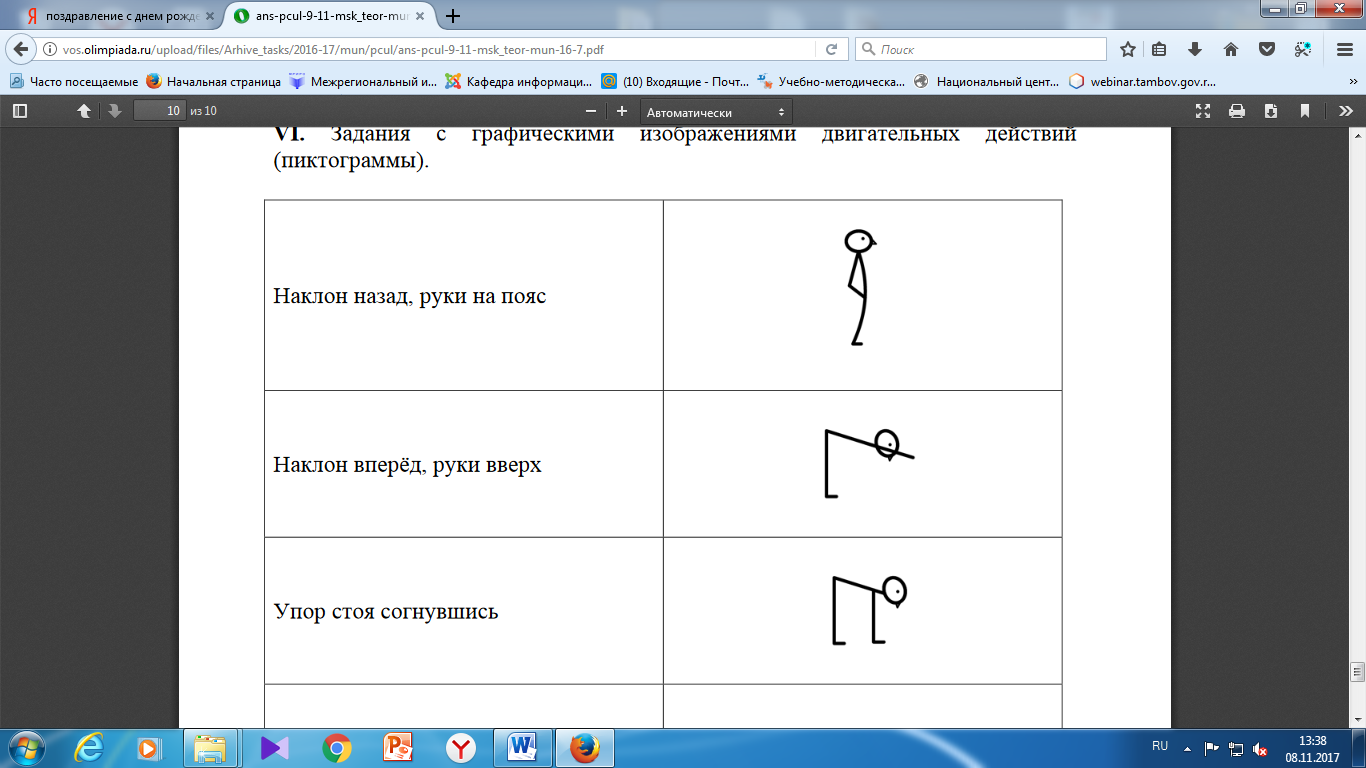 Наклон вперёд, руки вверх.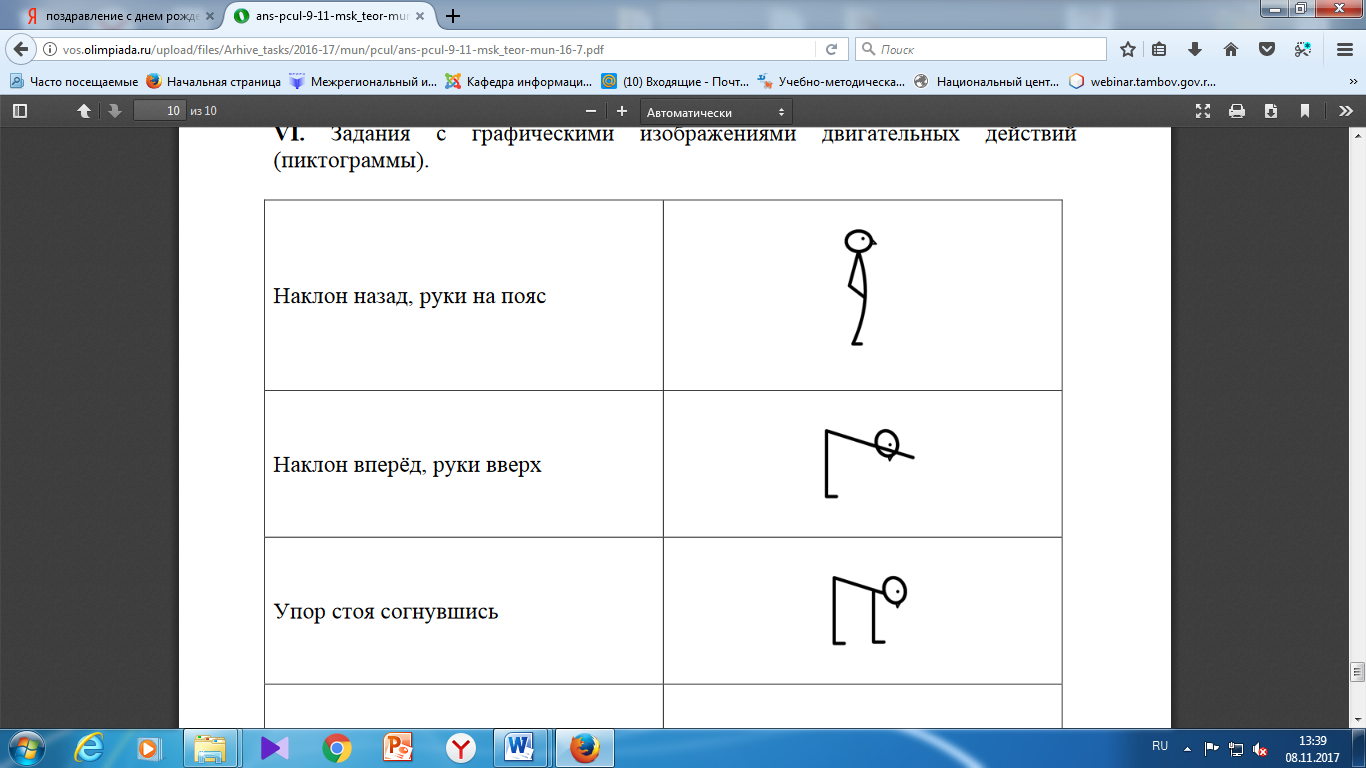 Упор стоя согнувшись.Упор лёжа на согнутых руках.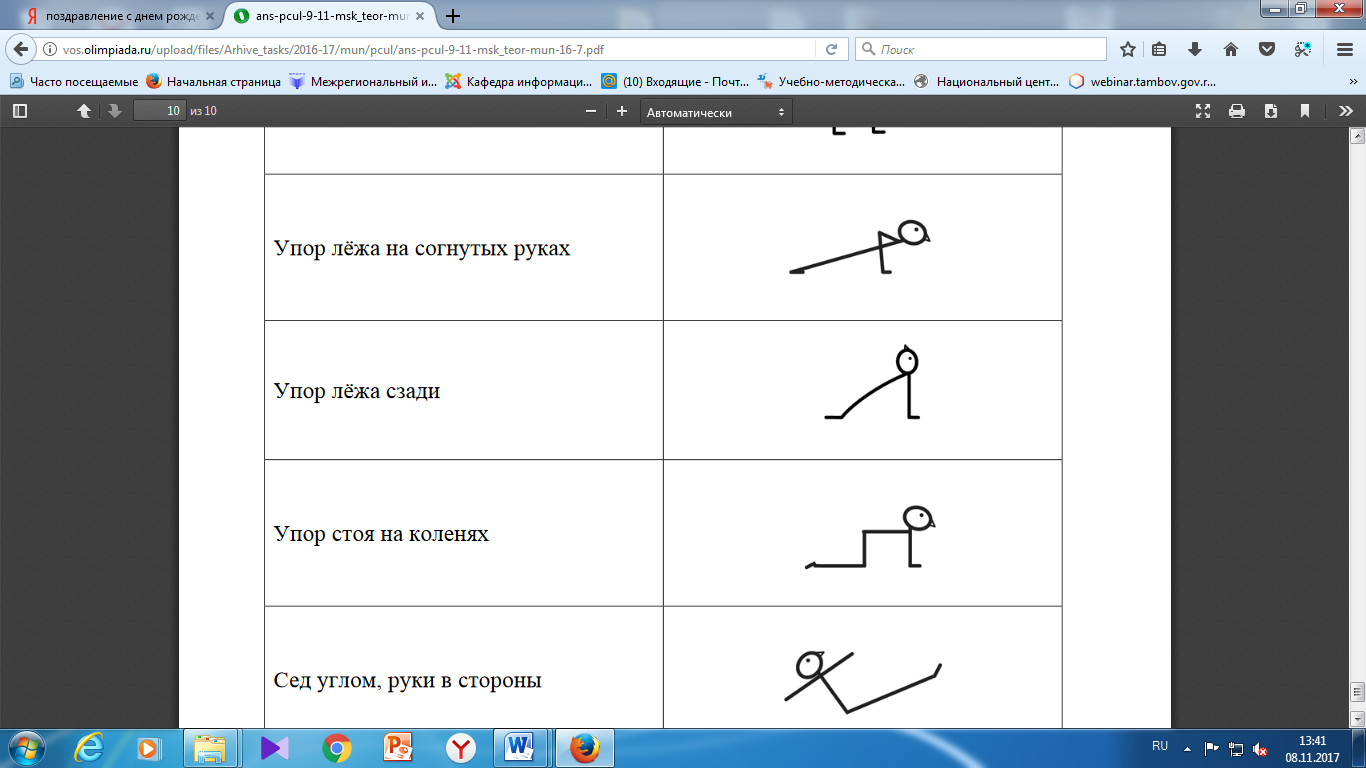 Упор лёжа сзади.Упор стоя на коленях.Сед углом, руки в стороны.